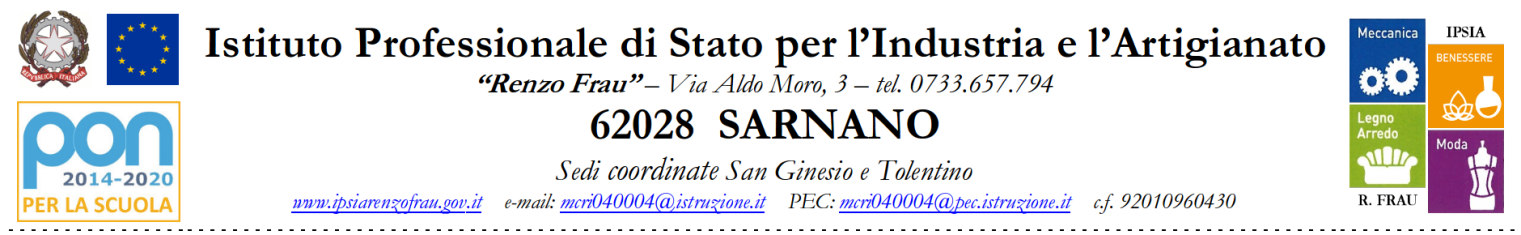 VERBALE DEL      ° CONSIGLIO DI CLASSEanno scolastico  2016- 2017DATA : CLASSE : 	SEDE :  Oggi GG/MM//AA , alle ore  ______ in/nel _______      si riunisce il Consiglio della classe ____________ nella componente docenti per discutere e deliberare sul seguente ordine del giorno:Sola Componente DocentiAndamento didattico-disciplinare Verifica ProgrammazioneMonitoraggio in itinereazioni di recuperoAttività funzionali agli esami di Stato: individuazione commissari interni, simulazioni (classi 5e)Varie ed eventuali. Con la presenza dei rappresentanti delle famiglie e degli studentiComunicazione del Presidente del Consiglio di Classe sull’andamento didattico e disciplinare e relativa discussioneRISULTANO PRESENTI I SEGUENTI DOCENTIRISULTANO ASSENTI I SEGUENTI DOCENTI :Presiede il Consiglio il Dirigente Nazzareno Miele.Funge da Segretario _______________________ANDAMENTO DIDATTICO-DISCIPLINAREDalla discussione tra la componente docente si evince che:Verifica programmazioneMonitoraggio in Itinere e azioni di recuperoAttività funzionali agli esami di Stato: individuazione commissari interni, simulazioni (classi 5e)Varie ed eventualiSECONDA FASEAlle ore ………..,,… entrano i Rappresentanti dei genitori e degli studenti.Sono presenti:  quali rappresentanti dei genitori:…………………………………………………………………………….…………….		……………………………………………………………………………………………..quali rappresentanti degli studenti:	..……………………………………………………………………………………………		……………………………………………………………………………….…………….COMUNICAZIONE DEL PRESIDENTE DEL CONSIGLIO DI CLASSE SULL’ANDAMENTO DIDATTICO E DISCIPLINARE E RELATIVA DISCUSSIONEIl Dirigente Scolastico, sulla base degli elementi emersi nella discussione svolta, espone sinteticamente il quadro relativo all’andamento didattico – disciplinare, al comportamento sociale e di lavoro.Dall’insieme degli interventi emerge quanto segue :andamento didattico disciplinare, comportamento sociale e di lavoro:……………………………………………………………………………………………………………………………………………………….svolgimento della programmazione regolare per tutte le discipline:……………………………………………………………………………………………………………………………………………………….I rappresentanti dei genitori affermano :	……………………………………………………………………………….……………………………………………………………………………………………………………………………………………………….I rappresentanti degli studenti affermano:	……………………………………………………………………………….……………………………………………………………………………………………………………………………………………………….La riunione termina alle ore MaterieDocentiMaterieDocentiIl SegretarioIl PresidenteProf.ssa/Prof.DS  Prof. Nazzareno Miele